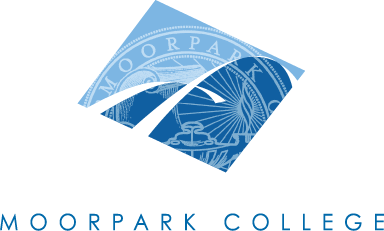 Curriculum CommitteeReviews and recommends to the College President all new courses, new programs, modifications to existing courses and programs, and graduation requirements.  This committee’s charge include these academic and professional matters as identified in Education Code 53200(c): curriculum, including establishing prerequisites and placing courses within disciplines; degree and certificate requirements; and educational program development. GOALS for 2011-2012Implement course cycle of review (5-Year Review)Continue implementation of COR and program cycle of reviewWork towards compliance on repeatability issuesReview prerequisite/corequisite establishment processWork towards compliance on degreesWork on development for additional 1440 degreesDevelop program review processesDevelop rubric for GE course qualification, outcomes, and assessmentDevelop SLO component in CurricUNET procedures and standard policyAGENDAFebruary 14, 20121:00 – 4:00pm – A-138TOPICSNOTESACTIONWelcome and approval of previous minutes 1/10/2012 Meeting MinutesInformation itemsUpdates and Technical revisions for courses to be taught in FA12 need to be submitted to Tech Review by 4/5/11 (Level 4 in CurricUNET). Substantial and Stand Alone New courses to be taught in FA12 need to be submitted to Tech Review (Level 4 in CurricUNET) by 2/2/11. CORs for September – ACT, SociologyCORs for October – Animal Science/EATMCORs for November – Interior Design, College Strategies, MultimediaCORs for December – Computer Network Sys EngineeringG.   CORs for January – Drafting, Computer Science, Education, LibraryH.    CORs for February – EnglishI.      CORs for March – Child DevelopmentA.B.C.D.  E.F.G.H.I.Discussion         A.   Pre-req policy-awaiting District commentB.   District task force/probationC.   Curricunet trainingA.   B.   C.CURRICULUM REVIEWConsent AgendaTechnical:                        a. ENGL M01CUpdate:ENGL M01CH                         b. CNSE M37Course Inactivation:                      a. MUS M06               4. Course Deletion:                          a. CS M22A                          b. CS M22B              5. Program Inactivation:                           a. Computer Science, Certificate          1a.2a.2b.3a.4a.4b.5a.TOPICSNOTESACTIONAction AgendaNew Course Stand Alone (pending program update):New Course (part of a program):Substantial:                    a. CS M80                      b. CNSE M80                      c. BOT M06                      d. DANC M55Technical:Update (action item due to multiple GE in same area):Degrees/Programs:Theatre Arts, AAT Theatre Arts Emphasis: Acting, AA (update)Theatre Arts Emphasis: Technical, AA (update)Theatre Arts Emphasis: Technical, Certificate (technical)Child Development, AATChild Development, Associate Teacher, Certificate (new)Child Development, Certificate (update)Advanced Network Specialist, Certificate (update)Basic Network Specialist, Proficiency (update)Cisco System Network Associate, Proficiency (update)Computer Network Systems Engineering, AS (technical)Technical Support Specialist, Certificate (new)Windows Administration, Proficiency (substantial)Windows Engineering, Certificate (technical)Journalism, AATGeology, ASTBiotechnology, Certificate (update)Biotechnology Manufacturing Operator, Certificate (update)Computer Network Systems, Certificate (deletion)Social Science, AS (deletion)Behavioral Science, AA (deletion)International & Intercultural Studies, AA (deletion)1.2.3a.3b.3c.3d.4.5.6a.6b.6c.6d.6e.6f.6g.6h.6i.6j.6k.6l.6m.6n.6o.6p.6q.6r.6s.6t.6u.6v.Adjournment.  The meeting was adjourned at __________ pm.Adjournment.  The meeting was adjourned at __________ pm.Adjournment.  The meeting was adjourned at __________ pm.Meeting Calendar 2011-2012A-1381st  Tuesday 1:00 pm-2:30pm & 2nd Tuesday 1:00-4:00pmMeeting Calendar 2011-2012A-1381st  Tuesday 1:00 pm-2:30pm & 2nd Tuesday 1:00-4:00pm9/6/20111/10/20129/13/20112/7/201210/4/20112/14/201210/11/20113/6/201211/1/20114/10/201211/8/20115/1/201212/6/20115/8/201212/13/2011